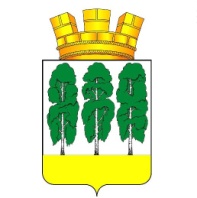 ГЛАВА    ГОРОДСКОГО ПОСЕЛЕНИЯ БЕРЕЗОВОБерезовского районаХАНТЫ – МАНСИЙСКОГО АВТОНОМНОГО ОКРУГА - ЮГРЫПОСТАНОВЛЕНИЕот 31 января 2017 года                                                                                                № 1  пгт. БерезовоО проведении четвертого очередного заседанияСовета депутатов городского поселения БерезовоВ соответствии со статьей 17 Регламента Совета депутатов городского поселения Березово, утвержденного решением Совета депутатов городского поселения Березово от 29 декабря 2008 года № 25, руководствуясь частью 2 статьи 17.1 устава городского поселения Березово, утвержденного решением Совета депутатов городского поселения Березово от 31 июля 2008 года              № 148, планом работы Совета депутатов городского поселения Березово четвертого созыва на 2017 год, утвержденного Советом депутатов городского поселения Березово от 28 декабря 2016 года № 35,	1. Провести четвертое очередное заседание Совета депутатов городского поселения Березово 02 марта 2017 года в 15 часов 00 минут                            в пгт. Березово, ул. Астраханцева, дом 54, зал заседаний (1-ый этаж) в соответствии с временным графиком согласно приложению 1, повесткой дня заседания согласно приложению 2.2. Ответственным за подготовку вопросов представить проекты документов по вносимым вопросам с визами необходимых согласований и заключениями в аппарат Думы Березовского района не позднее 20 февраля 2017 года в бумажном  и  электронном виде.3. При внесении проектов решений, не указанных в повестке дня заседания, ответственным за подготовку вопросов согласовать соответствующий проект решения с главой городского поселения Березово на предмет его внесения в повестку дня четвертого очередного заседания Совета депутатов городского поселения Березово.4. Настоящее постановление вступает в силу после его подписания. Глава городского поселения               			                             Д.С. Чупров                                                                                                                        Приложение 1к постановлению главыгородского поселения Березово                                                                                                   от 31января 2017 года № 1 ВРЕМЕННОЙ  ГРАФИКпроведения  четвертого очередного  заседания  Совета депутатов городского поселения Березовопгт. Березово                                                            Дума района, зал заседаний (1 этаж)                   02 марта 2017 года (четверг):09:30- 14:00 – начало совместного заседания постоянных депутатских комиссий Совета депутатов городского поселения Березово - работа по вопросам повестки заседания (зал заседаний 1 этаж)14:00-15:00   – обеденный перерыв15:00 – начало заседания Совета депутатов городского поселения Березово (зал заседаний 1 этаж)15:00-17:00 – заседание Совета депутатов городского поселения Березово17.00 – окончание заседания Совета депутатов городского поселения Березово Приложение 2к постановлению главыгородского поселения Березово                                                                                                                                                                                                      от 31января 2017 года № 1 Повестка днячетвертого очередного  заседания Совета депутатов городского поселения Березовопгт. Березово                                                                     02 марта 2017 годаДума района, зал заседаний (1 этаж)                          начало: 15.00 часов1.Отчет о работе  Совета депутатов городского поселения Березово четвертого созыва  за 2016 год.          Вносит: глава городского поселения Березово, председатель Совета депутатов городского поселения Березово          Докладывает: глава городского поселения Березово, председатель Совета депутатов городского поселения Березово 2.Ежегодный отчет главы городского поселения Березово о результатах деятельности за 2016 год.          Вносит: глава городского поселения Березово, председатель Совета депутатов городского поселения Березово          Докладывает: глава городского поселения Березово, председатель Совета депутатов городского поселения Березово 3.«О внесении изменений в решение Совета депутатов «О бюджете городского поселения Березово на 2017 год и на плановый период 2018 и 2019 годов».          Вносит: глава городского поселения Березово, председатель Совета депутатов городского поселения Березово          Докладывает: председатель Комитета по финансам администрации Березовского района4.Об утверждении Положения о порядке создания, реорганизации и ликвидации муниципальных унитарных предприятий.           Вносит: глава городского поселения Березово, председатель Совета депутатов городского поселения Березов         Докладывает: председатель комитета по земельным ресурсам и управлению муниципальным имуществом 5.Об утверждении Порядка определения и отчисления муниципальных унитарных предприятий городского поселения части прибыли, остающейся после уплаты налогов и иных обязательных платежей в бюджет городского поселения Березово.            Вносит: глава городского поселения Березово, председатель Совета депутатов городского поселения Березово Докладывает: председатель комитета по земельным ресурсам и управлению муниципальным имуществом 6.О нормативах отчисления части прибыли муниципальных унитарных предприятий, подлежащей перечислению в доход бюджета городского поселения Березово.           Вносит: глава городского поселения Березово, председатель Совета депутатов городского поселения Березово          Докладывает: председатель комитета по земельным ресурсам и управлению муниципальным имуществом7.О согласовании предложений о разграничении имущества, находящегося в собственности Березовского района.          Вносит: глава городского поселения Березово, председатель Совета депутатов городского поселения Березово          Докладывает: председатель комитета по земельным ресурсам и управлению муниципальным имуществом 